LUMINESZENZ (kaltes Leuchten)Bei einer Bestrahlung werden Elektronen auf eine höhere Schale (höheres Energieniveau) gehoben. Beim Zurückfallen wird die aufgenommen Energie als sichtbares Licht abgegeben. Unterscheidung:⋆	Fluoreszenz: Fluoreszierende Stoffe leuchten während der Bestrahlung mit UV-Licht („Schwarzlicht“) wird die Lichtquelle weggegeben leuchten die Stoffe nicht mehr.Beispiele:LeuchtstifteWaschpulver mit optischen Aufhellern (und weiße Kleidung, die damit gewaschen wurde)Gebleichtes Papier Fingernägel, ZähneSicherheitsmerkmale (Reisepass, Geldscheine, Kreditkarten, …)Kernöl fluoresziert weinrotChinin (Tonic Water / Bitter Lemon) Aesculin (Rosskastanie)⋆	Phosphoreszenz: Phosphoreszierende Stoffe Leuchten auch nach dem Ende der Bestrahlung weiter (gut sichtbar im Dunklen). Die Zeitverzögerung kann bis zu einige Stunden dauern.Beispiele:Sicherheitsprodukte (Feuerwehrhelm, Fluchtwegschilder, Schalter, …)Spielwaren (Leuchtdekoration, …)Nachleuchtende Farben (z.B. Fenstermalfarben)Leuchtziffern auf UhrenWeiteres:Flammenfärbung: Anregung erfolgt über die Wärmeenergie der Flamme -> Energieabgabe in Form von sichtbarem farbigem LichtChemilumineszenz: Anregung erfolgt mit der Energie, die aus einer chemischen Reaktion frei wird. Beispiele: Nachweis von Blutspuren (Kriminalistik), Glühwürmchen, Tiefseefische1) Anregung mit z.B. UV-Licht2) Elektron springt auf ein höheres Energieniveau3) Rücksprung und Abgabe der Energie im sichtbaren Bereich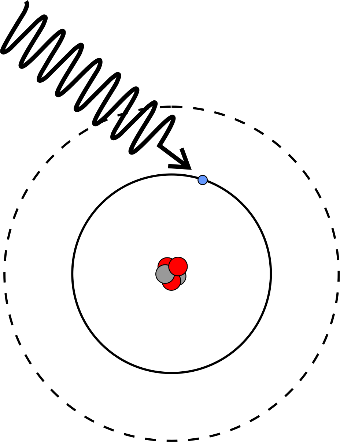 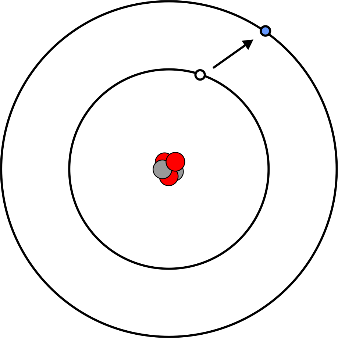 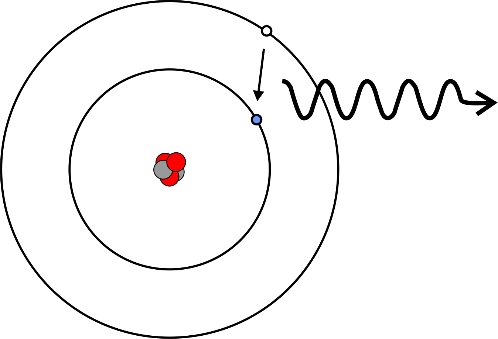 